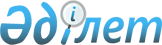 Об утверждении Правил разработки программы производственного экологического контроля объектов I и II категорий, ведения внутреннего учета, формирования и предоставления периодических отчетов по результатам производственного экологического контроляПриказ Министра экологии, геологии и природных ресурсов Республики Казахстан от 14 июля 2021 года № 250. Зарегистрирован в Министерстве юстиции Республики Казахстан 15 июля 2021 года № 23553.       В соответствии с пунктом 3 статьи 185 Экологического кодекса Республики Казахстан, подпунктом 2) пункта 3 статьи 16 Закона Республики Казахстан "О государственной статистике" ПРИКАЗЫВАЮ:       1. Утвердить Правила разработки программы производственного экологического контроля объектов I и II категорий, ведения внутреннего учета, формирования и предоставления периодических отчетов по результатам производственного экологического контроля согласно приложению 1 к настоящему приказу.       2. Признать утратившими силу некоторые приказы Министра энергетики Республики Казахстан, согласно приложению 2 к настоящему приказу.      3. Комитету экологического регулирования и контроля Министерства экологии, геологии и природных ресурсов Республики Казахстан в установленном законодательством порядке обеспечить:      1) государственную регистрацию настоящего приказа в Министерстве юстиции Республики Казахстан;      2) размещение настоящего приказа на интернет – ресурсе Министерства экологии, геологии и природных ресурсов Республики Казахстан после его официального опубликования;      3) в течение десяти рабочих дней после государственной регистрации настоящего приказа представление в Департамент юридической службы Министерства экологии, геологии и природных ресурсов Республики Казахстан сведений об исполнении мероприятий, предусмотренных подпунктами 1) и 2) настоящего пункта.      4. Контроль за исполнением настоящего приказа возложить на курирующего вице-министра экологии, геологии и природных ресурсов Республики Казахстан.      5. Настоящий приказ вводится в действие по истечении десяти календарных дней после дня его первого официального опубликования.      "СОГЛАСОВАН"Министерство торговли и интеграцииРеспублики Казахстан      "СОГЛАСОВАН"Бюро национальной статистикиАгентства по стратегическомупланированию и реформамРеспублики Казахстан      "СОГЛАСОВАН"Министерство цифрового развития,инноваций и аэрокосмическойпромышленностиРеспублики Казахстан      "СОГЛАСОВАН"Министерство энергетикиРеспублики Казахстан Правила разработки программы производственного экологического контроля объектов I и II категорий, ведения внутреннего учета, формирования и представления периодических отчетов по результатам производственного экологического контроля Глава 1. Общие положения       1. Настоящие Правила разработки программы производственного экологического контроля объектов I и II категорий, ведения внутреннего учета, формирования и представления периодических отчетов по результатам производственного экологического контроля (далее - Правила) разработаны в соответствии с пунктом 3 статьи 185 Экологического кодекса Республики Казахстан (далее - Кодекс) и в соответствии с подпунктом 2) пункта 3 статьи 16 Закона Республики Казахстан "О государственной статистике" и определяет порядок разработки программы производственного экологического контроля I и II категорий, ведения учета, формирования и представления периодических отчетов по результатам производственного экологического контроля.      2. Основные понятия и определения, используемые в Правилах:      1) оператор объекта - физическое или юридическое лицо, в собственности или ином законном пользовании которого находится объект, оказывающий негативное воздействие на окружающую среду;      2) программа производственного экологического контроля – руководящий документ для проведения производственного экологического контроля и производственного мониторинга окружающей среды, который представляет собой комплекс организационно-технических мероприятий по определению фактического состояния окружающей среды в результате деятельности предприятия.      Иные понятия и определения, используемые в настоящих Правилах, применяются в соответствии с законодательством Республики Казахстан.       3. Операторы объектов I и II категорий осуществляют производственный экологический контроль в соответствии со статьей 182 Кодекса.      4. Производственный экологический контроль осуществляется согласно требованиям настоящих правил и программы производственного экологического контроля, разработанный операторами объектов I и II категорий.      5. Программа производственного экологического контроля утверждается руководителем предприятия.      6. Программа производственного экологического контроля содержит следующую информацию:      1) обязательный перечень количественных и качественных показателей эмиссий загрязняющих веществ и иных параметров (отходы производства и потребления), отслеживаемых в процессе производственного мониторинга;      2) периодичность и продолжительность производственного мониторинга, частоту осуществления измерений;      3) сведения об используемых инструментальных и расчетных методах проведения производственного мониторинга;      4) необходимое количество точек отбора проб для параметров, отслеживаемых в процессе производственного мониторинга (по компонентам мониторинга окружающей среды) и места проведения измерений;      5) методы и частоту ведения учета, анализа и сообщения данных;      6) план-график внутренних проверок и процедуру устранения нарушений экологического законодательства Республики Казахстан, включая внутренние инструменты реагирования на их несоблюдение;      7) механизмы обеспечения качества инструментальных измерений;      8) протокол действий в нештатных ситуациях;      9) организационную и функциональную структуру внутренней ответственности работников за проведение производственного экологического контроля;      10) иные сведения, отражающие вопросы организации и проведения производственного экологического контроля (информация о планах природоохранных мероприятий и/или программе повышения экологической эффективности).      7. Производственный мониторинг является элементом производственного экологического контроля, а также программы повышения экологической эффективности. В рамках осуществления производственного мониторинга выполняются операционный мониторинг, мониторинг эмиссий в окружающую среду и мониторинг воздействия. Глава 2. Порядок разработки программы производственного экологического контроля объектов I и II категорий Параграф 1. Содержание программы производственного экологического контроля объектов I и II категорий      8. Программа содержит обязательные структурные элементы в соответствии с осуществляемой производственной деятельностью в следующем порядке:      1) титульный лист, который содержит информацию о наименовании объекта, кем и когда утверждена программа;       2) общие сведения о предприятии представляется по форме согласно приложению 1 настоящих Правил;       3) информация по отходам производства и потребления представляется по форме согласно приложению 1 настоящих Правил;       4) общие сведения об источниках выбросов представляется по форме согласно приложению 1 настоящих Правил;       5) сведения об источниках выбросов загрязняющих веществ, на которых мониторинг осуществляется инструментальными измерениями, представляется по форме согласно приложению 1 настоящих Правил;       6) сведения об источниках выбросов загрязняющих веществ, на которых мониторинг осуществляется расчетным методом, представляется по форме согласно приложению 1 настоящих Правил;       7) при наличии на предприятии в собственности полигона твердых бытовых отходов проводится газовый мониторинг для каждой секции полигона с целью получения объективных данных с установленной периодичностью за количеством и качеством газовых эмиссий и их изменением на полигоне твердых бытовых отходов. Сведения о газовом мониторинге представляется по форме согласно приложению 1 настоящих Правил;       8) сведения по сбросу сточных вод представляется по форме согласно приложению 1 настоящих Правил;       9) мониторинг воздействия осуществляется для определения состояния окружающей среды в зонах воздействия. План-график наблюдений за состоянием атмосферного воздуха представляется по форме согласно приложению 1 настоящих Правил;       10) график мониторинга воздействия на водные объекты представляется по форме согласно приложению 1 настоящих Правил. Для мониторинга подземных вод указывается источник воздействия, количество наблюдательных скважин, расположение, перечень контролируемых веществ, периодичность и методы анализа, наличие контрольных скважин.      Мониторинг воздействия после аварийных эмиссий в окружающую среду продолжается до получения показателя предельно-допустимых концентрации на границе зоны воздействия. В случае наличия сброса сточных вод в водный объект, программа ведения регулярных наблюдений за водными объектами и их водоохранных зон, предусматривает осуществление наблюдений за качеством поверхностных вод в фоновом и контрольном створах относительно сброса (выпусков) сточных вод в водный объект в основные гидрологические фазы (для водотоков) и основные гидрологические ситуации (для водоемов). Периодичность отбора и анализа проб поверхностных вод в фоновом и контрольном створах водного объекта совмещается со сроками наблюдений за сточными водами для объектов;       11) мониторинг уровня загрязнения почв осуществляется в зоне воздействия производства и представляется по форме согласно приложению 1 настоящих Правил;      Мониторинг биоразнообразия проводится по всей контрактной территории с целью предотвращения риска их уничтожения и невозможности воспроизводства. Информация о состоянии природных ареалов и идентификации биологического разнообразия (животный и растительный мир), проведҰнных в рамках оценки воздействия на окружающую среду объектов I и II категории;       12) план-график внутренних проверок и процедуру устранения нарушений экологического законодательства, составленный по форме согласно приложению 1 настоящих Правил.      9. Оператор объекта принимает меры по регулярной внутренней проверке соблюдения требований экологического законодательства Республики Казахстан и сопоставлению результатов производственного экологического контроля с условиями экологического и иных разрешений.      Внутренние проверки проводятся специалистами, в функции которого входят вопросы охраны окружающей среды и осуществление производственного экологического контроля, а также службами охраны окружающей среды, на которых возложена ответственность за организацию и проведение производственного экологического контроля. Контроль осуществляется в соответствии с планом-графиком внутренних проверок и процедур устранения нарушений экологического законодательства Республики Казахстан. Параграф 2. Порядок проведения производственного экологического контроля объектов, проводящих операции по недропользованию в казахстанской части Каспийского моря      10. Операторы объекта, проводящий операции по недропользованию в казахстанской части Каспийского моря, проводят ежегодный производственный мониторинг окружающей среды (по климатическим сезонам) по всей контрактной территории, за исключением мониторинга в зимний период на акватории моря, покрытой льдами, с целью предотвращения негативного воздействия на морскую среду.      11. Проведение производственного экологического мониторинга воздействия (далее - ПЭМ) осуществляется оператором с начала производственной деятельности по выполнению производственных операций (строительство, эксплуатация береговых объектов, трубопроводов, судоходных каналов), а при освоении нефтегазовых месторождений по всей контрактной территории, начиная со стадии планирования, осуществления производственной деятельности и ликвидации объектов.      12. Производственный экологический мониторинг в казахстанском секторе Каспийского моря осуществляется на станциях, которые создаются с учетом проводимых и планируемых видов работ (нефтяных операций).      13. Схемы расположения станций ПЭМ: круговая, крестообразная, ромбовидная. Схемы и количество станций зависят от воздействия и определяются при разработке проекта оценки воздействия на окружающую среду. Предусматривается обязательное размещение станций ПЭМ на расстоянии пятьсот метров от точки сброса сточных вод, определяющих контрольный створ.      Для площадного объекта – схема и количество станций зависит от воздействия и определяется при разработке проекта оценки воздействия на окружающую среду или в Программе производственного экологического мониторинга.      При ведении ПЭМ на станциях в качестве контрольных точек выбираются не менее трех станций, расположенных на достаточном удалении вне зоны воздействия.      14. На линейных объектах (трубопроводы) станции ПЭМ размещают на перпендикулярных профилях через десять километров по трем станциям ПЭМ, расположенных в центре и в пятьсот метров вправо и влево от трассы. При строительстве линейных объектов расположение станций определяется при разработке проекта оценки воздействия на окружающую среду.      15. При возникновении аварийного загрязнения окружающей среды оператор не позднее двух календарных дней со дня возникновения аварийного загрязнения начинает осуществлять ПЭМ его последствий, результаты ПЭМ передает в уполномоченный орган в области охраны окружающей среды.      ПЭМ последствий аварийного загрязнения окружающей среды включает оперативные наблюдения за всеми параметрами окружающей среды, которые подверглись воздействию в результате аварии. Размещение точек отбора проб определяется непосредственно после установления характера и масштабов аварии на основе результатов обследования территории и источников аварийных выбросов/сбросов и указывается в утвержденной Программе.      ПЭМ последствий аварийного загрязнения проводится оператором до достижения стандартных показателей по всем параметрам окружающей среды.      16. Проведение ПЭМ ликвидированной скважины и скважины в консервации (точечный объект) осуществляется оператором по отдельной Программе, в которой устанавливаются: периодичность, объемы, параметры, методы, частота и точки наблюдений.      ПЭМ ликвидированной скважины и скважины в консервации проводиться: ежегодно, путем проведения отбора проб воды и донных отложений (включая участок вблизи устья скважин). Ведется подводная видеосъемка и картирование состояния участка в районе скважины. Глава 3. Требования к отчетности по результатам производственного экологического контроля      17. Оператор объекта ведет внутренний учет, формирует и представляет периодические отчеты по результатам производственного экологического контроля в электронной форме в информационную систему уполномоченного органа в области охраны окружающей среды с подписанием электронной цифровой подписью первого руководителя оператора объекта.      18. Прием и анализ представленных отчетов по результатам производственного экологического контроля осуществляется территориальными подразделениями уполномоченного органа в области охраны окружающей среды.       19. Структура отчета о выполнении программы производственного экологического контроля состоит из пояснительной записки и формы, предназначенной для сбора административных данных согласно приложению 2 настоящих Правил.      В случае отсутствия требуемой информации при заполнении формы отчетной информации указывается "- " (прочерк) в соответствующей ячейке и/или таблице.       20. Виды деятельности, по которым требуется информация для расчетного метода производственного контроля выбросов в атмосферный воздух, представляются согласно приложению 3 настоящих Правил.       21. Сведения по выбросам загрязняющих веществ в атмосферный воздух, по которым представляется информация к Регистру выбросов и переносов загрязнителей осуществляется по веществам согласно приложению 4 настоящих Правил.       22. Сведения по сбросам загрязняющих веществ со сточными водами, по которым представляется информация к Регистру выбросов и переносов загрязнителей осуществляется по веществам согласно приложению 5 настоящих Правил.      23. Отчет о выполнении программы производственного экологического контроля предоставляются ежеквартально до первого числа второго месяца за отчҰтным кварталом в информационную систему уполномоченного органа в области охраны окружающей среды.      Отчеты по результатам ПЭМ проводимого в казахстанской части Каспийского моря представляются ежегодно до первого числа третьего месяца следующего за отчҰтным периодом в информационную систему уполномоченного органа.      24. К периодическим отчетам производственного экологического контроля прилагаются акты или протокола отбора проб, протокола результатов испытаний производственного экологического мониторинга. Программа производственного экологического контроля объектов I и II категории       Сноска. Приложение 1 – в редакции приказа и.о. Министра экологии и природных ресурсов РК от 24.05.2023 № 164 (вводится в действие по истечении десяти календарных дней после дня его первого официального опубликования). Таблица 1. Общие сведения о предприятии Таблица 2. Информация по отходам производства и потребления Таблица 3. Общие сведения об источниках выбросов Таблица 4. Сведения об источниках выбросов загрязняющих веществ, на которых мониторинг осуществляется инструментальными измерениями Таблица 5. Сведения об источниках выбросов загрязняющих веществ, на которых мониторинг осуществляется расчетным методом Таблица 6. Сведения о газовом мониторинге Таблица 7. Сведения по сбросу сточных вод Таблица 8. План-график наблюдений за состоянием атмосферного воздуха Таблица 9. График мониторинга воздействия на водном объекте Таблица 10. Мониторинг уровня загрязнения почвы Таблица 11. План-график внутренних проверок и процедур устранения нарушений экологического законодательства       Сноска. Приложение 2 – в редакции приказа и.о. Министра экологии и природных ресурсов РК от 24.05.2023 № 164 (вводится в действие по истечении десяти календарных дней после дня его первого официального опубликования).      Представляется: в уполномоченный орган в области охраны окружающей средыФорма административных данных размещена на интернет - ресурсе:https://www.gov.kz/memleket/entities/ecogeoНаименование формы: Отчет по результатам производственного экологического контроляИндекс формы: ПЭКПериодичность: ежеквартально, по таблицам 7 и 12 ежегодно.Отчетный период: _____ квартал, ______ год.Круг лиц, представляющих информацию: операторы объектов I и II категорий.Срок представления формы административных данных: ежеквартально до первогочисла второго месяца за отчҰтным кварталом, ежегодно до первого числа третьегомесяца, следующего за отчҰтным периодом по производственному мониторингу на море. 1. Общие сведения по оператору объекта      продолжение таблицы 1 Отходы производства и потребления Отчетные данные представляются
при наличии накопления отходов производства и потребления на объектах оператора. Таблица 2. Информация по накоплению отходов производства и потребления      Продолжение таблицы 2 Таблица 3. Операции, проведенные на предприятии, с отходами производства
и потребления. Заполняется в случае проведения оператором объекта операции
с отходами самостоятельно, без передачи сторонним организациям. Таблица 4. Информация по захоронению отходов производства и потребления. Отчетная информация представляется при захоронении собственных отходов производства и потребления, а также при захоронении на собственном полигоне отходов, оставшегося после проведения операции с изначальным видом отходов. Таблица 5. Информация по операциям с отходами производства и потребления при получении их от сторонней организации. Отчетная информация представляется при осуществлении операций с отходами, полученных от сторонней организации.      Продолжение таблицы 5 Таблица 6. Газовый мониторинг полигонов твердо бытовых отходов (далее – ТБО).      Отчетная информация представляется владельцами полигонов ТБО. Информация по реализации запланированных мероприятий по охране окружающей среде Таблица 7. Отчет о выполнении плана мероприятий по охране окружающей среды. Мероприятия, связанные с соблюдением нормативов допустимых выбросов и сбросов загрязняющих веществ Таблица 8. Отчетная информация о выполнении программы повышения экологической эффективности 2. Производственный мониторинг Сведения об аккредитованной испытательной лаборатории Таблица 1 Атмосферный воздух Сведения об источниках загрязнения атмосферы
(автоматическое заполнение) Таблица 2 Фактические выбросы загрязняющих веществ (сводная таблица) по мониторингу эмиссии атмосферного воздуха Таблица 3      Продолжение таблицы 3      Результаты на основе автоматизированной системы мониторинга выбросов загрязняющих веществ.      Отчетная информация по источникам, где установлена автоматизированная система мониторинга, представляется по формам, предусмотренных Правилами ведения автоматизированной системы мониторинга эмиссий в окружающую среду при проведении производственного экологического контроля. Результаты на основе измерений выбросов загрязняющих веществ в атмосферный воздух Таблица 4      Продолжение таблицы 4 Результаты на основе расчетов выбросов загрязняющих веществ в атмосферный воздух Таблица 5      Продолжение таблицы 5 Сведения по мониторингу воздействия на атмосферный воздух      Отчетность по мониторингу воздействия представляется периодический, один раз в квартал согласно таблице 6.      Мониторинг воздействия после аварийных эмиссий проводится согласно утвержденного протокола действий во внештатных ситуациях и представляется в рамках отчета производственного экологического контроля. Таблица 6 Поверхностные и подземные воды Информация по использованию воды Таблица 7      продолжение таблицы 7      Результаты лабораторного анализа сточных вод Таблица 8      Сведения по мониторингу воздействия на водные ресурсы      Отчетность по мониторингу воздействия водные ресурсы представляется периодический, один раз в квартал согласно таблице 9.      После аварийных эмиссий в водный объект, мониторинг воздействия проводится согласно утвержденного протокола действий во внештатных ситуациях и представляется в рамках отчета производственного экологического контроля. Таблица 9 Сведения по мониторингу воздействия на почвенный покров Таблица 10 Сведения по радиационному мониторингу      Все виды работ, связанные с радиационным мониторингом, выполняются в соответствии с действующими нормативными правовыми актами Республики Казахстан. При осуществлении радиационного мониторинга сторонними организациями, необходимо наличие у сторонней организации соответствующей лицензии в области использования атомной энергии. Таблица 11 Сведения по производственному мониторингу на море (гидрометеорологические параметры, атмосферный воздух, физические факторы, морская вода, донные отложения, гидробионты, растительный и животный мир) Таблица 12      Телефоны _____________________________________________________Адрес электронной почты _______________________________________Исполнитель __________________________________________________фамилия, имя и отчество (при его наличии)Руководитель или лицо, исполняющее его обязанности______________________________________________________________фамилия, имя и отчество (при его наличии) Пояснения по заполнению формы отчета по результатам производственного экологического контроля, (ПЭК, ежеквартально, (ежегодно))      1. Таблица 1. Общие сведения по оператору объекта      в графе 1 заполняется номер по порядку;      в графе 2 указывается полное наименование производственного объекта;      в графе 3 указывается месторасположение площадки по коду Классификатора административно-территориальных объектов (КАТО);      в графе 4 указывается месторасположение (координаты) промышленной площадки;      в графе 5 указывается Бизнес Идентификационный номер оператора объекта (БИН);      в графе 6 указывается вид деятельности предприятия по Общему классификатору видов экономической деятельности (ОКЭД);      в графе 7 указывается краткая характеристика производственного процесса;      в графе 8 указывается реквизиты оператора объекта;      в графе 9 указывается категория объекта;      в графе 10 указывается проектная мощность предприятия (по предприятию);      в графе 11указывается фактическая мощность предприятия за отчетный период;      в графе 12 указывается год утверждения и номер (при наличии) программы производственного мониторинга.       Таблица 2. Информация по накоплению отходов производства и потребления предоставляется операторами объектов ежеквартально по результатам производственного экологического контроля за управлением отходами производства и потребления. Отчетные данные представляются при наличии накопления отходов производства и потребления на объектах оператора.       в графе 1 указывается вид отхода, по которому представляется отчетная информация;      в графе 2 указывается код отхода в соответствии с классификатором отходов;      в графе 3 указывается лимит отходов;      в графе 4 указывается установленный срок накопления;      в графе 5 указывается географические координаты места накопления;       в графе 6 указывается остаток отхода на начало отчҰтного периода,       в графе 7 указывается образованный за отчетный период объем данного вида отхода;      в графе 8 указывается фактический объем накопления отходов за отчетный период;      в графе 9 указывается объем переданных отходов сторонним организациям без проведения операции на объекте образователя отхода;      в графе 10 указывается БИН организации, которому передан отход без проведения операции с ними;      в графе 11 при наличии указывается объем отхода, с которыми проведены операции на объекте образователя отхода (самостоятельное проведение операции собственником отхода);      в графе 12 указывается остаток отходов в накопителе на конец отчетного периода.      Таблица 3. Заполняется в случае проведения оператором объекта операции с отходами самостоятельно, без передачи сторонним организациям.      графа 1 заполняется автоматический, из графы 1 таблицы 2;       в графе 2 указывается вид проводимой операции с отходами       в графе 3указывается объем отхода, направленный к определенному виду операции;      в графе 4 указывается объем отходов, в случае их передачи сторонним организациям после проведения операции с ними;      в графе 5 указывается БИН организации, которому передан отход либо сырье после проведения операции с ними;      в графе 6 указывается объем оставшегося отхода после проведения операции с изначальным видом отходов;       в графе 7 указывается вид операции с оставшимся отходом после проведения операции изначального вида отхода.       Таблица 4. Информация по захоронению отходов производства и потребления. Отчетная информация представляется при захоронении собственных отходов производства и потребления, а также при захоронении на собственном полигоне отходов, оставшегося после проведения операции с изначальным видом отходов.      в графе 1 указывается вид отхода, который направляется на захоронение в собственном полигоне;      в графе 2 указывается код отхода, согласно классификатору отходов;      в графе 3 указывается объем образованного отхода в отчетном периоде;      в графе 4 указывается место захоронения и его координаты;      в графе 5 указывается накопленный объем захороненных отходов с начало эксплуатации места захоронения;      в графе 6 указывается лимит захоронения отходов;      в графе 7 указывается фактический объем захоронения данного вида отхода за отчетный период.       Таблица 5. Информация по операциям с отходами производства и потребления при получении их от сторонней организации. Отчетная информация представляется при осуществлении операции с отходами, полученных от сторонней организации.        в графе 1 указывается код отхода, согласно акту приема передачи.       в графе 2 указывается БИН организации, от которого получен данный вид отхода;      в графе 3 указывается объем полученного вида отхода;      в графе 4 указывается объем отхода, направленный на проведение операции с ними в отчетном периоде;      в графе 5 указывается вид проведенной операции с отходами;      в графе 6 указывается переданный сторонним организациям объем отхода или сырья после проведения операции с изначальным видом отхода;      в графе 7 указывается БИН организации, которому передан отход или сырье после проведения операции с изначальным видом отхода;      в графе 8 указывается вид отхода, который образуется после проведения операции с изначальным видом отхода;      в графе 9 указывается код образованного отхода, после проведения операции с операции с изначальным видом отхода;      в графе 10 указывается объем оставшегося (образовавшегося) отхода после проведения операции с изначальным видом отхода;      в графе 11указывается вид операции с отходом из графы 8;      в графе 12 указывается объем направленного на проведения операции с отходом из графы 8.      в графе 13 указывается БИН организации, которому передан оставшихся отходов, в случае их передачи.      Таблицы 6. Газовый мониторинг полигонов ТБО.      в графе 1 указывается наименование объекта;      в графе 2 указывается точка отбора;      в графе 3 указывается наблюдаемые компоненты;      в графе 4 указывается методика проведения мониторинга;      в графе 5 указывается результаты мониторинга;      в графе 6 указывается наличие превышений и причина.      Отчетная информация представляется владельцами полигонов ТБО.      Таблица 7. Отчетность о выполнении плана мероприятий по охране окружающей среды       Представляется информация по проведенным мероприятиям, связанные с соблюдением нормативов допустимых выбросов и сбросов загрязняющих веществ.       Таблица 8. Отчетность по программе повышения экологической эффективности.       Представляется согласно условиям к разрешению. Информация представляется по проведенным мероприятиям в отчетном периоде.       2. Производственный мониторинг      Таблица 1. Сведения об аккредитованной испытательной лаборатории.      в графе 1 заполняется номер по порядку;      в графе 2 указываются сведения о собственной и (или) привлекаемой испытательной лаборатории, адрес и наименование аккредитованной испытательной лаборатории;      в графе 3 указываются номер и срок действия аттестата аккредитации испытательной лаборатории;      в графе 4 указываются область аккредитации испытательной лаборатории.      Таблица 2. Сведения об источниках загрязнения атмосферы (автоматическое заполнение).      в графе 1 указываются количество стационарных источников всего и работавших за отчетный период с осуществлением выбросов в атмосферный воздух;      в графе 2 указываются количество организованных источников всего и работавших за отчетный период с осуществлением выбросов в атмосферный воздух;      в графе 3 указываются количество неорганизованных источников всего и работавших за отчетный период с осуществлением выбросов в атмосферный воздух;      в графе 4 отчета указываются количество источников, оборудованных очистными сооружениями всего и работавших за отчетный период с осуществлением выбросов в атмосферный воздух;      в графе 5 отчета указываются количество неорганизованных источников без очистки всего и работавших за отчетный период с осуществлением выбросов в атмосферный воздух.      Таблица 3. Фактические выбросы загрязняющих веществ (сводная таблица) по мониторингу эмиссии атмосферного воздуха      в графе 1 и 2 указывается структурное подразделение (площадка, цех с указанием наименования и местоположения (координаты (долгота и широта));      в графе 3 указывается инвентаризационный номер источников выбросов (ПДВ);      в графе 4 указывается наименование источников выбросов (*не обязательное заполнение);      в графе 5 выбирается из справочника (при отсутствии в справочнике заполняется) наименование загрязняющих веществ;      в графах 6 и 7 указываются установленный норматив по ПДВ, ОВОС (г/с и тонн/год);      в графе 8-9 указывается фактический объем выбросов ЗВ за отчетный период (г/с и тонн/год);      в графе 10 заполняется по итогам года и указывается объем выбросов ЗВ в атмосферный воздух без очистки (тонн/год);      в графе 11-12 заполняется по итогам года и указывается общий объем уловленных и обезвреженных ЗВ (г/с, тонн/год);      в графе 13-14 автоматический определяется объем сверхнормативных выбросов (г/с и тонн/год);      в графе 15 автоматический определяется увеличение или снижение выбросов ЗВ в сравнении разрешенными, % (тонн/год);      в графе 16 указывается причины увеличения выбросов ЗВ;      Таблица 4. Результаты на основе измерений выбросов загрязняющих веществ в атмосферный воздух      в графе 1 и 2 указывается структурное подразделение (площадка, цех с указанием наименования и местоположения (координаты (долгота и широта));      в графе 3 и 4 указывается номер и наименование источника выброса (согласно проекту предельно-допустимых выбросов);      в графе 5выбирается из справочника (в случае отсутствия в справочнике заполняется) наименование загрязняющих веществ;      в графе 6 и 7 указывается установленный норматив по ПДВ ОВОС (г/си тонн/год);      в графе 8 и 9 указывается фактический результат мониторинга за отчетный период (г/с и тонн/год);      в графе 10 указывается общее количество случаев превышение предельно допустимого выброса;      в графе 11 отчета указывается мероприятия по устранению нарушений (с указанием сроков).      Таблица 5. Результаты на основе расчетов выбросов загрязняющих веществ в атмосферный воздух:      в графе 1 и 2 указывается структурное подразделение (площадка, цех с указанием наименования и местоположения (координаты (широта и долгота));      в графе 3 и 4 указывается номер и наименование источника выброса (согласно проекту предельно-допустимых выбросов);      в графе 5 выбирается из справочника (при отсутствии в справочнике заполняется) наименование загрязняющих веществ;      в графе 6 и 7 указывается установленный норматив по ПДВ, ОВОС (г/с и тонн/год);      в графе 8 и 9 отчета указывается фактический результат мониторинга за отчетный период (г/с и тонн/год);      в графе 10 выбирается из справочника (при отсутствии в справочнике заполняется методика расчета выбросов);      в графе 11 указывается вид потребляемого сырья и материала (название), представляется по видам деятельности, предусмотренных приложением 3 к настоящим Правилам;      в графе 12 указывается расход сырья и материала (тонна), представляется по видам деятельности, предусмотренных приложением 3 к настоящим Правилам;      в графе 13 указывается время работы оборудования (часов), представляется по видам деятельности, предусмотренных приложением 3 к настоящим Правилам;      в графе 14 отчета указывается общее количество случаев превышения предельно допустимого выброса.      Таблица 6. Сведения по мониторингу воздействия в атмосферный воздух      в графе 1 указываются точки отбора проб, координаты (долгота и широта);      в графе 2 указывается наименование загрязняющих веществ;      в графе 3 указывается предельно допустимая концентрация (максимально разовая, мг/дм3);      в графе 4 указывается фактическая концентрация по данным мониторинга;      в графе 5 отчета указывается наличие превышения предельно допустимые концентрации, кратность;      в графе 6 отчета указывается мероприятия по устранению нарушений и улучшению экологической обстановки (с указанием сроков).      Таблица 7. Информация по использованию воды      в графе 1 и 2 указывается, сколько за отчетный период было забрано воды для производственных целей от природных источников и от других организации, заполняется один раз в год по итогам календарного года;      в графе 3 и 4 указывается, сколько за отчетный период было забрано воды для хозяйственно-бытовых целей от природных источников и от других организации, заполняется один раз в год по итогам календарного года;      графе 5 и 6 указывается фактический объем сброса сточных вод за отчетный период по производственным и хозяйственным - бытовым водам;      в графе 7 указывается объем переданных стоков сторонним организациям;      в графе 8 указывается объем воды, которые направлены на оборотное использование в системе замкнутого круга, заполняется один раз в год по итогам календарного года;      в графе 9 указывается объем воды, которые направлены на повторное использование, заполняется один раз в год по итогам календарного года;      в графе 10 указывается объем закачки очищенных сточных вод в изолированные необводненные подземные горизонты и подземные водоносные горизонты.      Таблица 8. Результаты лабораторного анализа сточных вод      в графе 1 указывается наименование источника воздействия, координаты (долгота и широта);      в графе 2 отчета указываются координаты места сброса сточных вод;      в графе 3 отчета выбирается из справочника (при отсутствии в справочнике заполняется самостоятельно) наименование загрязняющих веществ;      в графе 4 и 5 отчета указывается установленный норматив (мг/дм3, тонн/год);      в графе 6 и 7 отчета указывается фактический результат мониторинга за отчетный период за отчетный период (мг/дм3, тонн/год);      в графе 8 автоматический заполняется соблюдение либо превышение сбросов загрязняющих веществ в сравнении с разрешенными сбросами;      в графе 9 указываются мероприятия по устранению нарушений, в случае выявления превышения.      Таблица 9. Сведения по мониторингу воздействия на водные ресурсы.      в графе 1 указываются точки отбора проб, координаты (долгота и широта);      в графе 2 выбирается из справочника (при отсутствии в справочнике заполняется) наименование загрязняющих веществ;      в графе 3 указывается предельно допустимая концентрация (мг/дм3);      в графе 4 указывается фактическая концентрация по данным мониторинга;      в графе 5 указывается наличие превышения предельно допустимых концентраций, кратность;      в графе 6 отчета указываются мероприятия по устранению нарушений и улучшению экологической обстановки (с указанием сроков).      Таблица 10. Сведения по мониторингу воздействия на почвенный покров:      в графе 1 указываются точки отбора проб, координаты (долгота и широта);      в графе 2 выбираются из справочника (при отсутствии в справочнике заполняется) наименование загрязняющих веществ;      в графе 3 отчета указывается предельно допустимая концентрация (мг/кг);      в графе 4 отчета указывается фактическая концентрация по данным мониторинга (мг/кг);      в графе 5 отчета указывается наличие превышения предельно допустимых концентраций, кратность;      в графе 6 отчета указываются мероприятия по устранению нарушений и улучшению экологической обстановки (с указанием сроков).      Таблица 11. Сведения по радиационному мониторингу      в графе 1 указывается наименование источников воздействия;      в графе 2 указывается установленный норматив (мкЗв/час);      в графе 3 указывается фактический результат мониторинга(мкЗв/час);      в графе 4 указывается превышение нормативов "Санитарно-эпидемиологических требований к обеспечению радиационной безопасности";      в графе 5 указываются мероприятия по устранению нарушения (с указанием сроков).      Таблица 12. Сведения по производственному мониторингу на море (гидрометеорологические параметры, атмосферный воздух, физические факторы, морская вода, донные отложения, гидробионты, растительный и животный мир)      в графе 1 указывается наименование определяемого компонента природной среды;      в графе 2 указывается название станции отбора проб (точки производственного мониторинга);      в графе 3 указывается координаты станции отбора проб (точки производственного мониторинга);      в графе 4 указывается сезонность исследования;      в графе 5 указывается повторность отбора проб, для повышения достоверности полученных данных;      в графе 6 указывается результаты исследований на отобранные показатели природной среды (компоненты воздуха, морской воды и донных отложений, растительный и животный мир);      в графе 7 указывается метод проведения анализа (госты, стандарты, руководства, методики). Виды деятельности, по которым требуется информация для расчетного метода производственного контроля выбросов в атмосферный воздух Сведения по выбросам загрязняющих веществ в атмосферный воздух к Регистру выбросов и переноса загрязнителей      Мониторинг выбросов загрязняющих веществ в атмосферный воздух, по которым представляется информация к Регистру выбросов и переносов загрязнителей осуществляется по веществам согласно нижеследующего перечня выбросов загрязняющих веществ в атмосферный воздух, по которым представляется информация к Регистру выбросов и переносов загрязнителей. Перечень выбросов загрязняющих веществ в атмосферный воздух, по которым представляется информация к Регистру выбросов и переносов загрязнителей      * Иные загрязняющие вещества, не включенные в список, заполняются оператором объекта самостоятельно. Сведения по сбросам загрязняющих веществ со сточными водами к Регистру выбросов и переноса загрязнителей.      Мониторинг сбросов загрязняющих веществ в атмосферный воздух, по которым представляется информация к Регистру выбросов и переносов загрязнителей осуществляется по веществам согласно нижеследующего перечня загрязняющих веществ со сточными водами, по которым представляется информация к Регистру выбросов и переносов загрязнителей. Перечень загрязняющих веществ со сточными водами, по которым представляется информация к Регистру выбросов и переносов загрязнителей      * Иные загрязняющие вещества, не включенные в список, заполняются оператором объекта самостоятельно. Перечень утративших силу некоторых приказов Министра энергетики Республики Казахстан       1. Приказ Министра энергетики Республики Казахстан от 20 ноября 2014 года № 131 "Об утверждении Правил организации и проведения фоновых экологических исследований при проведении нефтяных операций в казахстанском секторе Каспийского моря" (зарегистрирован в Реестре государственной регистрации нормативных правовых актов № 10025).       2. Приказ Министра энергетики Республики Казахстан от 20 ноября 2014 года № 132 "Об утверждении Правил организации и проведения производственного экологического мониторинга при проведении нефтяных операций в казахстанском секторе Каспийского моря" (зарегистрирован в Реестре государственной регистрации нормативных правовых актов № 10024).       3. Приказ Министра энергетики Республики Казахстан от 7 сентября 2015 года № 558 "О внесении изменения в приказ Министра энергетики Республики Казахстан от 20 ноября 2014 года № 132 "Об утверждении Правил организации и проведения производственного экологического мониторинга при проведении нефтяных операций в казахстанском секторе Каспийского моря" (зарегистрирован в Реестре государственной регистрации нормативных правовых актов № 12166).       4. Приказ Министра энергетики Республики Казахстан от 7 ноября 2015 года № 559 "О внесении изменения в приказ Министра энергетики Республики Казахстан от 20 ноября 2014 года № 131 "Об утверждении Правил организации и проведения фоновых экологических исследований при проведении нефтяных операций в казахстанском секторе Каспийского моря" (зарегистрирован в Реестре государственной регистрации нормативных правовых актов № 12164).       5. Приказ Министра энергетики Республики Казахстан от 26 сентября 2016 года № 429 "О внесении изменения в приказ Министра энергетики Республики Казахстан от 20 ноября 2014 года № 132 "Об утверждении Правил организации и проведения производственного экологического мониторинга при проведении нефтяных операций в казахстанском секторе Каспийского моря" (зарегистрирован в Реестре государственной регистрации нормативных правовых актов № 14403).© 2012. РГП на ПХВ «Институт законодательства и правовой информации Республики Казахстан» Министерства юстиции Республики Казахстан      Министр экологии, геологиии природных ресурсовРеспублики Казахстан М. МирзагалиевПриложение 1 к приказу
Министра экологии, геологии
и природных ресурсов
Республики Казахстан
от 14 июля 2021 года № 250Приложение 1
к Правилам разработки
программы производственного
экологического контроля
объектов I и II категорий,
ведения внутреннего учета,
формирования и представления
периодических отчетов
по результатам производственного
экологического контроляФормаНаименование производственного объектаМесторасположение по коду КАТО (Классификатор административно-территориальных объектов)Месторасположение, координатыБизнес идентификационный номер (далее - БИН)Вид деятельности по общему классификатору видов экономической деятельности (далее - ОКЭД)Краткая характеристика производственного процессаРеквизитыКатегория и проектная мощность предприятия12345678Вид отходаКод отхода в соответствии с классификатором отходовВид операции, которому подвергается отход123№Наименование показателейВсего1Количество стационарных источников выбросов, всего ед.из них:2Организованных, из них:Организованных, оборудованных очистными сооружениями, из них:1)Количество источников с автоматизированной системой мониторинга (при наличии)2) Количество источников, на которых мониторинг осуществляется инструментальными замерами 3)Количество источников, на которых мониторинг осуществляется расчетным методомОрганизованных, не оборудованных очистными сооружениями, из них:4)Количество источников с автоматизированной системой мониторинга (при наличии)5) Количество источников, на которых мониторинг осуществляется инструментальными замерами 6)Количество источников, на которых мониторинг осуществляется расчетным методом3Количество неорганизованных источников, на которых мониторинг осуществляется расчетным методомНаименование площадкиПроектная мощность производстваИсточники выбросаИсточники выбросаместоположение (географические координаты)Наименование загрязняющих веществ согласно проектаПериодичность инструментальных замеровНаименование площадкиПроектная мощность производстванаименованиеномерместоположение (географические координаты)Наименование загрязняющих веществ согласно проектаПериодичность инструментальных замеров1234567Наименование площадкиИсточник выбросаИсточник выбросаМестоположение (географические координаты)Наименование загрязняющих веществВид потребляемого сырья/ материала (название)Наименование площадкинаименованиеномерМестоположение (географические координаты)Наименование загрязняющих веществВид потребляемого сырья/ материала (название)123456Наименование полигонаКоординаты полигонаНомера контрольных точек Место размещения точек (географические координаты) Периодичность наблюденийНаблюдаемые параметры123456Наименование источников воздействия(контрольные точки)Координаты места сброса сточных водНаименование загрязняющих веществПериодичность замеровМетодика выполнения измерения12345 № контрольной точки (поста) Контролируемое веществоПериодичность контроляПериодичность контроля в периоды неблагоприятных метеорологических условий (НМУ), раз в суткиКем осуществляется контрольМетодика проведения контроля123456 № Контрольный створНаименование контролируемых показателейПредельно-допустимая концентрация, миллиграмм на кубический дециметр (мг/дм3)ПериодичностьМетод анализа123456Точка отбора пробНаименование контролируемого веществаПредельно-допустимая концентрация, миллиграмм на килограмм (мг/кг)ПериодичностьМетод анализа12345№Подразделение предприятияПериодичность проведения123Приложение 2
к Правилам разработки
программы производственного
экологического контроля
объектов I и II категорий,
ведения внутреннего учета,
формирования и представления
периодических отчетов
по результатам производственного
экологического контроляФорма, предназначенная
для сбора административных данныхТаблица 1.Таблица 1.Таблица 1.№ п/пНаименование производственного объектаМесторасположение по коду КАТО (Классификатор административно-территориальных объектов)Месторасположение, координатыБизнес Идентификационный номер оператора объекта (БИН)Бизнес Идентификационный номер оператора объекта (БИН)Вид деятельности по общему классификатору видов экономической деятельности (ОКЭД)Краткая характеристика производственного процесса12345567РеквизитыКатегория объектаПроектная мощность предприятияФактическая мощность за отчетный период Период действия программы производственного мониторинга 89101112Вид отходаКод отходаЛимит накопления отходов, тоннСрок накопленияМесто накопления отхода (координаты месторасположение)Остаток на начало отчетного периода, тоннОбразованный объем отходов на предприятий, тонн1234567Фактический объем накопления за отчетный период, тоннПереданный объем отходов на проведение операции с ними, тоннБИН организации, которому передан отходОбъем отхода, с которым проведены операции на предприятии, тоннОстаток отходов в накопителе на конец отчетного периода, тонн89101112Код отходаВид операцииОбъем отхода, с которым проведены операции, тоннПереданный объем отхода/сырья после операции с ними, тоннБИН организации, которому передан отход/сырьеОставшиеся объем отходов после проведения операции, тоннВид операции с оставшимся объемом отходов1234567Вид отходаКод отходаОбразованный объем отходов на предприятий, тоннМесто захоронения отхода (координаты месторасположение)Захороненный объем отходов на данном месте захоронения на начало отчетного периода, тоннЛимит захоронения отходов, тоннФактический объем захороненных отходов за отчетный период, тонн1234567Код отходаБИН организации, от которого получен отход Объем полученного отхода, тонн Объем отхода, направленный на проведение операций с ними, тоннВид операции Переданный объем отхода/сырья после операции с ними, тонн БИН организации, которому передан отход/сырье1234567Вид образованного отхода после проведения операции с изначальным видом отходаКод отхода, образованного после проведения операции с изначальным видом отходаОбъем образованного отхода после проведения операции с изначальным видом отхода, тоннВид операции с образованным после проведения операции отходаОбъем отхода, направленный на проведение повторной операций с ними, тоннаБИН организации, которому передан оставшихся объемы отходов, в случае их передачи8910111213Наименование объектаТочки отбораНаблюдаемые компонентыМетодика проведения мониторингаРезультаты(мг/м3)Наличие превышений/причина123456№ Наименование мероприятияОбъект / источник эмиссииПоказатель нормативов, согласно разрешенияФактическая величина на конец отчетного периодаФактические расходы на мероприятие за отчетный период (тыс. тенге)Проведенные работы по выполнению мероприятияЭкологический эффект от мероприятия, в применимых единицахпримечание123456789№ Мероприятие по применению НДТ, соблюдению нормативовОбъект / источник эмиссииПоказатель (нормативы эмиссий, технологические нормативы)Фактическая величина на конец годаСрок выполненияпримечание1234567№ Наименование аккредитованной испытательной лабораторииНомер и срок действия аттестата аккредитации испытательной лабораторииОбласть аккредитации испытательной лаборатории1234Количество стационарных источников выбросов ЗВ, всего единицИз них:Из них:Из них:Из них:Количество стационарных источников выбросов ЗВ, всего единицорганизованныенеорганизованныеоборудованные очистными сооружениямибез очистки12345 6 Всего:осуществлявшие выбросы в отчетном периоде:ПлощадкаПлощадкаИнвентаризационный номер источников выбросовНаименование источников выбросовНаименование загрязняющих веществУстановленный нормативУстановленный нормативФактический объем выбросов загрязняющих веществ (далее - ЗВ)Фактический объем выбросов загрязняющих веществ (далее - ЗВ)наименованиеМестоположение, координаты (долгота и широта)Инвентаризационный номер источников выбросовНаименование источников выбросовНаименование загрязняющих веществг/стонн/годг/стонн/год123456789ВСЕГОВСЕГООбъем выбросов в атмосферный воздух без очисткиОбъем уловленных и обезвреженных ЗВОбъем уловленных и обезвреженных ЗВСверхнормативные выбросыСверхнормативные выбросыУвеличение или снижение выбросов ЗВ в сравнении с разрешенным, %(тонна в год) Причины увеличенияОбъем выбросов в атмосферный воздух без очисткивсегоИз них утилизированоСверхнормативные выбросыСверхнормативные выбросыУвеличение или снижение выбросов ЗВ в сравнении с разрешенным, %(тонна в год) Причины увеличениятонна в годтонна в годтонна в годграмм в секундутонна в годУвеличение или снижение выбросов ЗВ в сравнении с разрешенным, %(тонна в год) Причины увеличения10111213141516Площадка Площадка Источник выбросаИсточник выбросаНаименование загрязняющих веществнаименованиеМестоположение, координаты (долгота и широта)наименованиеномерНаименование загрязняющих веществ12345ВСЕГОВСЕГОУстановленный норматив по ПДВ, ОВОСУстановленный норматив по ПДВ, ОВОС Фактический результат  Фактический результат Превышение нормативов предельно допустимых выбросов (ПДВ)Мероприятия по устранению нарушения (с указанием сроков) грамм в секундутонна в год грамм в секунду тонна в годПревышение нормативов предельно допустимых выбросов (ПДВ)Мероприятия по устранению нарушения (с указанием сроков)67891011ПлощадкаПлощадкаИсточник выбросаИсточник выбросаНаименование загрязняющих веществУстановленный норматив по ПДВ, ОВОСУстановленный норматив по ПДВ, ОВОСнаименованиеМестоположение, координаты (долгота и широта)наименованиеномерНаименование загрязняющих веществ грамм в секунду  тонна в год 1234567ВСЕГОВСЕГОФактический результатФактический результатМетодика расчетаВид потребляемого сырья/материала (название)Расход сырья/ материала, тоннВремя работы оборудования, часовПревышение нормативов ПДВграмм в секунду тонна в годМетодика расчетаВид потребляемого сырья/материала (название)Расход сырья/ материала, тоннВремя работы оборудования, часовПревышение нормативов ПДВ891011121314Точки отбора проб, координаты (долгота и широта)Наименование загрязняющих веществПредельно допустимая концентрация (максимально разовая, мг/м3)Фактическая концентрация, мг/м3Наличие превышения предельно допустимых концентраций, кратностьМероприятия по устранению нарушений и улучшению экологической обстановки(с указанием сроков)123456Забрано, получено за отчетный период, кубический метр (м3)Забрано, получено за отчетный период, кубический метр (м3)Забрано, получено за отчетный период, кубический метр (м3)Забрано, получено за отчетный период, кубический метр (м3)Фактический объем сбросов за отчетный период (м3)Фактический объем сбросов за отчетный период (м3)ПроизводственныеПроизводственныеХозяйственно-бытовыеХозяйственно-бытовыеПроизводственныехозяйственно-бытовыеОт природных источниковОт других организацииОт природных источниковОт других организацииПроизводственныехозяйственно-бытовые123456Объем переданных стоков сторонним организациям (м3)Оборотное использование (м3)Повторное использование (м3) Объем закачки воды в пласт (м3)78910Наименование объекта воздействия, координаты (долгота и широта)Координаты места сброса сточных водНаименование загрязняющих веществУстановленный нормативУстановленный нормативФактический результат мониторингаФактический результат мониторингаСоблюдение либо превышение нормативов предельно допустимых сбросовМероприятия по устранению нарушенийНаименование объекта воздействия, координаты (долгота и широта)Координаты места сброса сточных водНаименование загрязняющих веществмг/дм3тонна в годммг/дм3тонна в годСоблюдение либо превышение нормативов предельно допустимых сбросовМероприятия по устранению нарушений123456789Точки отбора проб, координаты(долгота и широта)Наименование загрязняющих веществПредельно допустимых концентрации, мг/дм3Фактическая концентрациямг/дм3Наличие превышения предельно допустимых концентраций, кратностьМероприятия по устранению нарушений и улучшению экологической обстановки(с указанием сроков)123456Точки отбора проб, координаты(долгота и широта)Наименование загрязняющих веществПредельно допустимых концентраций (мг/кг)Фактическая концентрация (мг/кг)Наличие превышения предельно допустимых концентраций, кратностьМероприятия по устранению нарушений и улучшению экологической обстановки(с указанием сроков)123456Наименование источников воздействияУстановленный норматив микрозиверт в час (мкЗв/час)Фактический результат мониторинга (мкЗв/час)Превышение нормативов "Санитарно-эпидемиологические требования к обеспечению радиационной безопасности", кратностьМероприятия по устранению нарушения(с указанием сроков)12345Определяемые компонентыНаименование станцииКоординатыСезон годаПовторность отбора данныхРезультат анализаМетод проведения анализа1234567Гидрометеорологические параметрыГидрометеорологические параметрыГидрометеорологические параметрыГидрометеорологические параметрыГидрометеорологические параметрыГидрометеорологические параметрыГидрометеорологические параметрыНаправление и скорость ветра, метры в секунду (м /с)Температура воздуха, в градусах Цельсий (0С)Состояние погоды (атмосферное давление в килопаскаль (кПа)/ миллиметр ртутного столба (мм.рт.ст.), облачность в %, атмосферные осадки) Состояние водной поверхности (высота волн в метрах, направление и скорость течения метр в секунду, наличие нефтяной пленки, пены)Атмосферный воздухАтмосферный воздухАтмосферный воздухАтмосферный воздухАтмосферный воздухАтмосферный воздухАтмосферный воздухДиоксид серы, мг/м3Диоксид азота мг/м3монооксид углерода мг/м3Углеводороды (при бурении и добыче углеводородного сырья) мг/м3Сероводород мг/м3Шум (где применимо) в децибелах (дБ)Морские водыМорские водыМорские водыМорские водыМорские водыМорские водыМорские водыТемпература воды, 0ССоленость, в промилле (%)Прозрачность, в метрахМутность, по формазину на литрВзвешенные вещества, мг/дм3Растворенный кислород, мг/дм3Водородный показатель -рНэлектропроводность (микросименс - мкС)Биогенные элементы (азот аммонийный, азот общий, азот нитратный, азот нитритный)Фосфор общий, мг/дм3Органическийуглерод, мг/дм3Суммарные углеводороды (нефтепродукты) , мг/дм3Полиароматические углеводороды, мг/дм3СПАВ ( анионные поверхностно-активные вещества) , мг/дм3Фенолы, мг/дм3Тяжелые металлы (Al, As, Ba, Cd, Cr, Сu, Fe, Hg, Ni, Pb, V, Zn) , мг/дм3Биологическая потребность кислорода ( БПК5), мг/дм3Химическая потребность кислорода ( ХПК), мг/дм3Другие компонентыДонные отложенияДонные отложенияДонные отложенияДонные отложенияДонные отложенияДонные отложенияДонные отложениягранулометрический состав, % окислительно-восстановительный потенциал Температура на глубине 1 и 4 см, в градусах Цельсий (0С)Водородный показатель, рН на глубине 1 и 4 смСодержание органического углерода,%Тяжелые металлы (Al, As, Ba, Cd, Cr, Сu, Fe, Hg, Ni, Pb, V, Zn), мг/кгФенолы Содержание углеводорода (нефтепродукты), %ПАУ (поли ароматические углеводороды), мг/кгМикробиологические. Определение общего количества микроорганизмов, общего числа сапрофитов, актиномицетов и грибов, биомассы микроорганизмов, нефтеокисляющих микроорганизмовБентосБентосБентосБентосБентосБентосБентосВидовой состав (число и список видов)Количество основных групп и видовОбщая численность организмовОбщая биомассаДоминирующие по численности и биомассе виды (состав количественно преобладающих видов зообентоса)Фитопланктон Фитопланктон Фитопланктон Фитопланктон Фитопланктон Фитопланктон Фитопланктон Видовой состав (число и список видовОбщая численность клетокОбщая биомассаУровень сапробностиЗоопланктонЗоопланктонЗоопланктонЗоопланктонЗоопланктонЗоопланктонЗоопланктонВидовой состав (число и список видов)Общая численность клетокОбщая биомассаУровень сапробностиВодная растительностьВодная растительностьВодная растительностьВодная растительностьВодная растительностьВодная растительностьВодная растительностьФлористический состав сообществ Процент распространения видов в сообществахПроективное покрытие донной поверхности растительностью в процентахСтруктура растительности (вертикальная, горизонтальная)Степень трансформации растительностиИхтиофаунаИхтиофаунаИхтиофаунаИхтиофаунаИхтиофаунаИхтиофаунаИхтиофаунаГидроакустические исследования (общая численность, видовой состав %)Видовой состав рыб в уловах бимтралом и жаберными сетямиИхтиопланктон (видовой состав, численность, вес), периоды исследований - весна, летоУлов на одно траление/сеть по видам рыб и орудиям лова, размерная структура.Особо ценные, редкие и краснокнижные виды рыб - видовой состав, морфометрические параметры, состояние половых продуктов, пол и стадия зрелости (неинвазийными, прижизненными методами - ультразвуковые и морфометрические исследования).Для промысловых видов рыб (многочисленные, постоянные представители местного ихтиологического сообщества): индивидуальные биологические характеристики рыб (Q-общая масса, q-масса тела без внутренностей, L-общая длина рыбы, l - длина рыбы без хвостового плавника, пол, стадия зрелости, возраст, абсолютная индивидуальная плодовитость, темпы линейного роста, наличие отклонений (уродств) от типичного морфологического облика вида)Наличие внешних паразитов, их локализация и количество (следует учитывать только паразитов видных невооруженным глазом, количество и видовая принадлежностьНаличие полостных паразитов, их количество и вес, видовая принадлежность.ОрнитофаунаОрнитофаунаОрнитофаунаОрнитофаунаОрнитофаунаОрнитофаунаОрнитофаунавидовой состав (число и список видов, сезонная и многолетняя динамика), Численность (сезонная и многолетняя динамика)Характер пребывания и особенности размещения на исследуемой территории,ТюлениТюлениТюлениТюлениТюлениТюлениТюлениЧисленность тюленей (сезонная и многолетняя динамика)Характер пребывания и особенности размещения на контролируемой территорииНаименование______________________ Адрес___________________________Адрес___________________________Адрес___________________________Адрес___________________________Адрес___________________________Адрес___________________________Приложение 3
к Правилам разработки
программы производственного
экологического контроля
объектов I и II категорий,
ведения внутреннего учета,
формирования и представления
периодических отчетов
по результатам производственного
экологического контроля№Вид деятельностиВид деятельностиПороговое значение мощности (колонка 1)1ЭнергетикаЭнергетикаЭнергетика1)Нефтеперерабатывающие и газоперерабатывающие заводыНефтеперерабатывающие и газоперерабатывающие заводы*2)Установки для газификации и сжиженияУстановки для газификации и сжижения*3)Тепловые электростанции и другие установки для сжиганияТепловые электростанции и другие установки для сжиганияс подводимой тепловой мощностью 50 мегаватт (МВт)4)Коксовые печиКоксовые печи*5)Углеразмольные мельницыУглеразмольные мельницыс мощностью 1 т в час6)Установки для производства углехимических продуктов и твердого бездымного топливаУстановки для производства углехимических продуктов и твердого бездымного топлива*2Производство и обработка металловПроизводство и обработка металловПроизводство и обработка металлов1)Установки для обжига или агломерации металлических руд (включая сульфидную руду)Установки для обжига или агломерации металлических руд (включая сульфидную руду)*2)Установки для производства передельного чугуна или стали(первичная или вторичная плавка), включая непрерывную разливкуУстановки для производства передельного чугуна или стали(первичная или вторичная плавка), включая непрерывную разливкус производительностью 2,5 т в час3)Установки для обработки черных металлов:Установки для обработки черных металлов:3)станы горячей прокаткистаны горячей прокаткис мощностью 20 т сырой стали в час3)кузнечные молотыкузнечные молотыэнергия, которых составляет 50 килоджоулей на молот, а потребляемая тепловая мощность превышает 20МВт3)нанесение защитных распыленных металлических покрытийнанесение защитных распыленных металлических покрытийс подачей сырой стали 2 т в час4)Заводы для литья черных металловЗаводы для литья черных металловс производственной мощностью 20 т в день5)Установки для:Установки для:5)производства черновых цветных металлов из руды, концентратов или вторичных сырьевых материалов посредством металлургических, химических или электролитических процессовпроизводства черновых цветных металлов из руды, концентратов или вторичных сырьевых материалов посредством металлургических, химических или электролитических процессов*5)выплавки, включая легирование, цветных металлов, в том числе рекуперированных продуктов (рафинирование, литейное производство и т.д.)выплавки, включая легирование, цветных металлов, в том числе рекуперированных продуктов (рафинирование, литейное производство и т.д.)с плавильной мощностью 4 т в день для свинца и кадмия или 20 т в день для всех других металлов6)Установки для поверхностнойУстановки для поверхностнойв которых емкость обработки металлов и пластических материалов с использованием электролитических или химических процессов используемых для обработки чанов составляет 30 м33Промышленность по переработке минерального сырьяПромышленность по переработке минерального сырьяПромышленность по переработке минерального сырья1)Подземные горные работы и связанные с ними операцииПодземные горные работы и связанные с ними операции*2)Открытая добыча полезных ископаемыхОткрытая добыча полезных ископаемыхс площадью поверхности разрабатываемого участка 25 гектаров3)Установки для производства:Установки для производства:3)цементного клинкера во вращающихся обжиговых печахцементного клинкера во вращающихся обжиговых печахс производственной мощностью 500 т в день3)извести во вращающихся обжиговых печахизвести во вращающихся обжиговых печахс производственной мощностью, превышающей 50 т в день3)цементного клинкера или извести в других печахцементного клинкера или извести в других печахс производственной мощностью 50 т в день4)Установки для производства асбеста и изготовления асбестосодержащих продуктовУстановки для производства асбеста и изготовления асбестосодержащих продуктов*5)Установки для производства стекла, включая стекловолокноУстановки для производства стекла, включая стекловолокнос плавильной мощностью 20 т в день6)Установки для плавления минеральных веществ, включая производство минеральных волоконУстановки для плавления минеральных веществ, включая производство минеральных волоконс плавильной мощностью 20 т в день7)Установки для производства керамических продуктов путем обжига, в частности кровельной черепицы, кирпича, огнеупорного кирпича, керамической плитки, каменной керамики или фарфоровых изделийУстановки для производства керамических продуктов путем обжига, в частности кровельной черепицы, кирпича, огнеупорного кирпича, керамической плитки, каменной керамики или фарфоровых изделийс производственной мощностью 75 т в день, или с объемом обжиговых печей 4 м3 и плотностью садки на обжиговую печь 300 кг/м34Химическая промышленностьХимическая промышленностьХимическая промышленность1)Химические установки для производства в промышленном масштабе основных органических химических веществ, таких, как:Химические установки для производства в промышленном масштабе основных органических химических веществ, таких, как:*1)простые углеводороды (линейные или циклические, насыщенные или ненасыщенные, алифатические или ароматические);простые углеводороды (линейные или циклические, насыщенные или ненасыщенные, алифатические или ароматические);*1)кислородсодержащие углеводороды, такие, как спирты, альдегиды, кетоны, карбоновые кислоты, сложные эфиры, ацетаты, простые эфиры, перекиси, эпоксидные смолы;кислородсодержащие углеводороды, такие, как спирты, альдегиды, кетоны, карбоновые кислоты, сложные эфиры, ацетаты, простые эфиры, перекиси, эпоксидные смолы;*1)сернистые углеводороды;сернистые углеводороды;*1)азотные углеводороды, такие, как амины, амиды, соединения азота, нитросоединения или нитратные соединения, нитрилы, цианаты, изоцианаты;азотные углеводороды, такие, как амины, амиды, соединения азота, нитросоединения или нитратные соединения, нитрилы, цианаты, изоцианаты;*1)фосфорсодержащие углеводороды;фосфорсодержащие углеводороды;*1)галогенизированные углеводороды;галогенизированные углеводороды;*1)органометаллические соединения;органометаллические соединения;*1)основные пластические материалы (полимеры, синтетические волокна и волокна на базе целлюлозы);основные пластические материалы (полимеры, синтетические волокна и волокна на базе целлюлозы);*1)синтетический каучук;синтетический каучук;*1)краски и пигменты;краски и пигменты;*1)поверхностно-активные вещества;поверхностно-активные вещества;*2)Химические установки для производства в промышленном масштабе основных неорганических химических веществ, таких, как:Химические установки для производства в промышленном масштабе основных неорганических химических веществ, таких, как:*2)газы, такие, как аммиак, хлор или хлористый водород, фтор или фтористый водород, оксиды углерода, соединения серы, оксиды азота, водород, диоксид серы, хлорокись углерода;газы, такие, как аммиак, хлор или хлористый водород, фтор или фтористый водород, оксиды углерода, соединения серы, оксиды азота, водород, диоксид серы, хлорокись углерода;*2)кислоты, такие, как хромовая кислота, фтористоводородная кислота, фосфорная кислота, азотная кислота, хлористоводородная кислота, серная кислота, олеум, сернистая кислота;кислоты, такие, как хромовая кислота, фтористоводородная кислота, фосфорная кислота, азотная кислота, хлористоводородная кислота, серная кислота, олеум, сернистая кислота;*2)щелочи, такие, как гидроокись аммония, гидроокись калия, гидроокись натрия;щелочи, такие, как гидроокись аммония, гидроокись калия, гидроокись натрия;*2)соли, такие, как хлористый аммоний, хлорноватокислый калий, углекислый калий, углекислый натрий, перборат, азотнокислое серебро;соли, такие, как хлористый аммоний, хлорноватокислый калий, углекислый калий, углекислый натрий, перборат, азотнокислое серебро;*2)неметаллы, оксиды металлов или другие неорганические соединения, такие, как карбид кальция, кремний, карбид кремния;неметаллы, оксиды металлов или другие неорганические соединения, такие, как карбид кальция, кремний, карбид кремния;*3)Химические установки для производства в промышленном масштабе фосфорных, азотных или калийных минеральных удобрений (простых или сложных удобрений);Химические установки для производства в промышленном масштабе фосфорных, азотных или калийных минеральных удобрений (простых или сложных удобрений);*4)Химические установки для производства в промышленном масштабе основных продуктов для растениеводства и биоцидов;Химические установки для производства в промышленном масштабе основных продуктов для растениеводства и биоцидов;*5)Установки, на которых используются химические или биологические процессы для производства в промышленном масштабе основных фармацевтических продуктов;Установки, на которых используются химические или биологические процессы для производства в промышленном масштабе основных фармацевтических продуктов;*6)Установки для производства в промышленном масштабе взрывчатых веществ и пиротехнических продуктов.Установки для производства в промышленном масштабе взрывчатых веществ и пиротехнических продуктов.*5Управление отходами и сточными водамиУправление отходами и сточными водамиУправление отходами и сточными водами1)Установки для сжигания, пиролиза, рекуперации, химической обработки или захоронения опасных отходовУстановки для сжигания, пиролиза, рекуперации, химической обработки или захоронения опасных отходовна которые поступает 10 т в день2)Установки для сжигания коммунально-бытовых отходовУстановки для сжигания коммунально-бытовых отходовс производительностью 3 т в час3)Установки для удаления неопасных отходовУстановки для удаления неопасных отходовс производительностью 50 т в день4)Свалки (исключая свалки инертных отходов)Свалки (исключая свалки инертных отходов)на которые поступает 10 т в день, или с общей емкостью 25 000 т5)Установки для удаления или рециркуляции туш домашних животных и отходов животноводстваУстановки для удаления или рециркуляции туш домашних животных и отходов животноводствас перерабатывающей мощностью 10 т в день6)Городские установки для очистки сточных водГородские установки для очистки сточных водс производительностью, эквивалентной численности населения 100 000 человек7)Независимо эксплуатируемые промышленные установки для очистки сточных вод, обслуживающие один или более из перечисленных в данном приложении видов деятельностиНезависимо эксплуатируемые промышленные установки для очистки сточных вод, обслуживающие один или более из перечисленных в данном приложении видов деятельностис производительностью 10000 м3 в день6Производство и обработка бумаги и древесиныПроизводство и обработка бумаги и древесиныПроизводство и обработка бумаги и древесины1)Промышленные установки для производства целлюлозы из древесины или аналогичных волокнистых материалов;Промышленные установки для производства целлюлозы из древесины или аналогичных волокнистых материалов;2)Промышленные установки для производства бумаги и картона и других первичных продуктов из древесины (таких, как картон, древесноволокнистые плиты и фанера)Промышленные установки для производства бумаги и картона и других первичных продуктов из древесины (таких, как картон, древесноволокнистые плиты и фанера)с производственной мощностью 20 т в день3)Промышленные установки для обработки химикатами древесины и изделий из древесиныПромышленные установки для обработки химикатами древесины и изделий из древесиныс производственной мощностью 50 м3 в день7Интенсивное животноводство и аквакультураИнтенсивное животноводство и аквакультураИнтенсивное животноводство и аквакультура1)Установки для интенсивного выращивания птицы или свинейУстановки для интенсивного выращивания птицы или свиней40 000 мест для птицы; 2 000 мест для откормочных свиней (весом свыше 30 кг); 750 мест для свиноматок;2)Интенсивная аквакультураИнтенсивная аквакультура1 000 т рыбы и моллюсков в год8Продукты животноводства и растениеводства из сектора производства пищевых продуктов и напитковПродукты животноводства и растениеводства из сектора производства пищевых продуктов и напитковПродукты животноводства и растениеводства из сектора производства пищевых продуктов и напитков1)БойниБойнис мощностью по переработке 50 т туш в день2)Обработка и переработка с целью производства пищевых продуктов и напитков из:Обработка и переработка с целью производства пищевых продуктов и напитков из:животного сырья (помимо молока)животного сырья (помимо молока)с мощностью по производству готовой продукции 75 т в деньрастительного сырьярастительного сырьяс мощностью по производству 300 т готовой продукции в день (средний показатель на квартальной основе)с)Обработка и переработка молокаОбработка и переработка молокапри которых количество поступающего молока составляет 200 т в день (средний показатель на ежегодной основе)9Прочие виды деятельностиПрочие виды деятельностиПрочие виды деятельности1)Установки для предварительной обработки (такие операции, как промывка, отбеливание, мерсеризация) или окрашивания волокна или текстиляУстановки для предварительной обработки (такие операции, как промывка, отбеливание, мерсеризация) или окрашивания волокна или текстиляна которых объем обрабатываемыхматериалов составляет 10 т в день2)Установки для дубления кож и шкурУстановки для дубления кож и шкурна которых объем переработки составляет 12 т обработанных продуктов в день3)Установки для поверхностной обработки веществ, предметов или продуктов с использованием органических растворителей, в частности для отделки, печати, покрытия, обезжиривания, гидроизолирования, калибровки, окраски, очистки или пропиткиУстановки для поверхностной обработки веществ, предметов или продуктов с использованием органических растворителей, в частности для отделки, печати, покрытия, обезжиривания, гидроизолирования, калибровки, окраски, очистки или пропиткис производственной мощностью 150 кг в час или 200 т в год4)Установки для производства углерода (естественного кокса) или электрографита путем сжигания или графитизацииУстановки для производства углерода (естественного кокса) или электрографита путем сжигания или графитизации*5)Установки для строительства и окраски или удаления краски с судовУстановки для строительства и окраски или удаления краски с судовс производственными возможностями для судов длиной 100 мПриложение 4
к Правилам разработки
программы производственного
экологического контроля
объектов I и II категорий,
ведения внутреннего учета,
формирования и представления
периодических отчетов
по результатам производственного
экологического контроляПриложение 4
к Правилам разработки
программы производственного
экологического контроля
объектов I и II категорий,
ведения внутреннего учета,
формирования и представления
периодических отчетов
по результатам производственного
экологического контроляПриложение 4
к Правилам разработки
программы производственного
экологического контроля
объектов I и II категорий,
ведения внутреннего учета,
формирования и представления
периодических отчетов
по результатам производственного
экологического контроля№Номер КАС**Наименование загрязняющего вещества174-82-8Метан (СН4)2630-08-0Окись углерода (СО)3124-38-9Диоксид углерода (CО2)4Гидрофторуглероды (ГФУ)510024-97-3Закись азота (N2O)67664-41-7Аммиак (NН3)7Неметановые летучие органические соединения (НМЛОС)8Оксиды азота (NОх/NО2)9Перфторуруглероды (ПФУ)102551-62-4Шестифтористаясера (SF6)11Оксиды серы (SОх/SО2)12Гидрохлорфторуглероды (ГХФУ)13Хлорфторуглероды (ХФУ)14Галоны157440-38-2Мышьяк и его соединения (в виде As)167440-43-9Кадмий и его соединения (в виде Cd)177440-47-3Хром и его соединения (в виде Cr)187440-50-8Медь и ее соединения (в виде Cu)197439-97-6Ртуть и ее соединения (в виде Hg)207440-02-0Никель и его соединения (в виде Ni)217439-92-1Свинец и его соединения (в виде Pb)227440-66-6Цинк и его соединения (в виде Zn)23309-00-2Альдрин2457-74-9Хлордан25143-50-0Хлордекон2650-29-3ДДТ27107-06-21,2-дихлорэтан (ДХЭ)2875-09-2Дихлорметан (ДХМ)2960-57-1Дильдрин3072-20-8Эндрин3176-44-8Гептахлор32118-74-1Гексахлорбензол (ГХБ)33608-73-11, 2, 3, 4, 5, 6-гексахлорциклогексан (ГХЛ)3458-89-9Линдан352385-85-5Мирекс36ПХДД+ПХДФ (диоксины+фураны) (в виде э.т.)37608-93-5Пентахлорбензол3887-86-5Пентахлорфенол (ПХФ)391336-36-3Полихлорированныедифенилы (ПХД)40127-18-4Тетрахлорэтилен (ТХЭ)4156-23-5Тетрахлорметан (ТХМ)4212002-48-1Трихлорбензолы (ТХБ)4371-55-61, 1, 1-трихлорэтан4479-34-51, 1, 2, 2-тетрахлорэтан4579-01-6Трихлорэтилен4667-66-3Трихлорметан478001-35-2Таксофен4875-01-4Винилхлорид49120-12-7Антрацен5071-43-2Бензол5175-21-8Оксид этилена5291-20-3Нафталин53117-81-7Ди-(2-этилгексил) фталат (ДЭГФ)54Полицеклические ароматические углеводороды (ПАУ)b55Хлор и неорганические соединения (в виде общего НСl)561332-21-4Асбест57Фтор и неорганические соединения (в виде HF)5874-90-8Цианистый водород (HCN)59Твердые частицы ТЧ1060Иные*Приложение 5
к Правилам разработки
программы производственного
экологического контроля
объектов I и II категорий,
ведения внутреннего учета,
формирования и представления
периодических отчетов
по результатам производственного
экологического контроля № Номер КАС**Наименование загрязняющих веществ1Общее количество азота2Общее количество фосфора37440-38-2Мышьяк и его соединения (в виде As)47440-43-9Кадмий и его соединения (в виде Cd)57440-47-3Хром и его соединения (в виде Cr)67440-50-8Медь и ее соединения (в виде Cu)77439-97-6Ртуть и ее соединения (в виде Hg)87440-02-0Никель и его соединения (в виде Ni)97439-92-1Свинец и его соединения (в виде Pb)107440-66-6Цинк и его соединения (в виде Zn)1115972-60-8Алахлор121912-24-9Атразин1357-74-9Хлордан14143-50-0Хлордекон15470-90-6Хлорфенвинфос1685535-84-8Хлоралканы С10-С13172921-88-2Хлорпирифос1850-29-3ДДТ19107-06-21, 2-дихлорэтан (ДХЭ)2075-09-2Дихлорметан (ДХМ)2160-57-1Дильдрин22330-54-1Диурон23115-29-7Эндосульфан2472-20-8Эндрин25Галогенизированные органические соединения (в виде АОГ)2676-44-8Гептахлор27118-74-1Гексахлорбензол (ГХБ)2887-68-3Гексахлорбутадиен (ГХБД)29608-73-11, 2, 3, 4, 5, 6-гексахлорциклогексан (ГХЛ)3058-89-9Линдан312385-85-5Мирекс32ПХДД+ПХДФ (диоксины+фураны (в виде э.т.)33608-93-5Пентахлорбензол3487-86-5Пентахлорфенол (ПХФ)351336-36-3Полихлорированныедифенилы (ПХД)36122-34-9Симазин378001-35-2Таксофен3875-01-4Винилхлорид39120-12-7Антрацен4071-43-2Бензол41Бромированныедифениловыеэфиры БДЭ42Нонилфенолэтоксилаты (НФ/НФЭ) и связанные с ним вещества43100-41-4Этилбензол4475-21-8Оксидэтилена4534123-59-6Изопротурон4691-20-3Нафталин47Органотиновые соединения (в виде общего Sn)48117-81-7Ди-(2-этилгексил) фталат (ДЭГФ)49108-95-2Фенолы (в виде общего С)50Полициклические ароматические углеводороды (ПАУ)b51108-88-3Толуол52Трибутилин и соединения53Трифенилтин и соединения54Общий органический углерод (ООУ) (в виде общего С или ХПК/3)551582-09-8Трифлуралин561330-20-7Ксилолы57Хлориды (в виде общего Сl)58Хлор и неорганические соединения (в виде общего НСl)591332-21-4Асбест60Цианиды (в виде общего CN)61Фториды (в виде общего F)62*Иные загрязняющие вещества по наименованиям:Приложение 2 к приказу
Министра экологии, геологии
и природных ресурсов
Республики Казахстан
от 14 июля 2021 года № 250